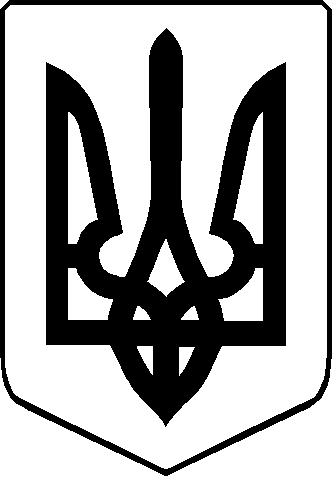 УКРАЇНАСТАРОВИЖІВСЬКА СЕЛИЩНА РАДАСТАРОВИЖІВСЬКОГО РАЙОНУ ВОЛИНСЬКОЇ ОБЛАСТІРОЗПОРЯДЖЕННЯ21 серпня 2020 року             смт Стара Вижівка                                           № 161Про підсумки проведення конкурсу «У кольорах державної символіки» з нагоди Дня Державного ПрапораВідповідно до пункту 20 частини 4 статті 42 Закону України «Про місцеве самоврядування в Україні», рішення Старовижівської селищної ради від 06.12.2019 року №12/7 «Про Програму  відзначення державних, регіональних, місцевих, професійних,  релігійних свят, історичних подій, ювілеїв та вшанування учасників другої світової війни по Старовижівській селищній раді на 2020 рік», рішення виконавчого комітету від 31.07.2020 року №78 «Про відзначення на території селищної ради  Дня Державного Прапора та 29-ї річниці Незалежності України», згідно протоколу  засідання журі конкурсу «У кольорах державної символіки»  від 20.08.2020 року №1:Визнати переможцями, нагородити грамотою Старовижівської селищної ради та вручити грошову винагороду:І місце – Марія Коржан – 800 грн.;ІІ місце – Володимир Зінчук – 600 грн.;ІІІ місце – Оксана Матлах – 400 грн.;Визнати переможцями у номінаціях та вручити грамоту Старовижівської селищної ради і грошову винагороду:у номінації  «Між колосом і небом» – Пірожик Іванна – 300 грн.;у номінації «Де я – там мій прапор» – Маркевич Ольга – 300 грн.;у номінації  «Найоригінальніше фото» – Созонюк Юлія – 300 грн.Заступнику начальника відділу фінансового, бухгалтерського обліку, звітності та господарського забезпечення Павловій Р. Д. забезпечити фінансування та виплату коштів у межах передбачених бюджетних призначень на 2020 рік.Контроль за виконанням цього розпорядження залишаю за собою.Селищний голова                                                           Володимир СЕМЕНЮКВалентина Яриніч  Протокол № 1засідання журі конкурсу «У кольорах державної символіки»від  20 серпня  2020 рокуПрисутні:Голова журі:   Яриніч В. П.Члени журі:    Ткачук Н. В.	Литвинюк З. В.                          Кулик А. В.Відповідальний секретар журі:  Яскульська А. В.Слухали:  Про підсумки конкурсу «У кольорах державної символіки», в якому взяли участь 59 учасників.Ухвалили: За підсумками конкурсу «У кольорах державної символіки» визнати переможцями конкурсу «У кольорах державної символіки»:Слухали: Про визначення учасників конкурсу, переможцями в номінаціях «Між колосом і небом», «Де я – там мій прапор» , «Найоригінальніше фото» конкурсу «У кольорах державної символіки».Ухвалили: За підсумками розгляду фото учасників конкурсу, комісія  вирішила визнати переможцями в номінаціях «Між колосом і небом», «Де я – там мій прапор» , «Найоригінальніше фото» конкурсу «У кольорах державної символіки»:№ з/пПрізвище, ім’я, по батькові Місце проживанняКількість вподобайок1Марія Коржан с. Смолярі20762Володимир Зінчуксмт Стара Вижівка19053Оксана Матлахс. Седлище688№ з/пНомінація Прізвище, ім’я, по батькові Місце проживанняКількість голосів1«Між колосом і небом»Пірожик Іваннас. Поліське52«Де я – там мій прапор»Маркевич Ольгас. Поліське53«Найоригінальніше фото»Созонюк Юліяс. Чевель5Голова журі__________________/ Яриніч В. П./Відповідальний секретар журі  __________________/ Яскульська А.В. /Члени журі:__________________/ Ткачук Н. В. /__________________/ Литвинюк З. В./__________________/ Кулик А. В. /       